Fi - 32Žádost o uvolnění z výuky (dřívější odchod)Žádám o uvolnění žákyně / žáka:jméno a příjmení ……………………………….…………………,   třída ……….…………..,z vyučování dne ……………………………..… v ……………………..hodin.Důvodem odchodu je:……………………………………………………….……………………..V uvedenou dobu odchodu přebírám jako zákonný zástupce za zmíněného žáka odpovědnost...………………………………………….podpis zákonného zástupce žákyně / žáka------------------------------------------------------------------------------------------------------------------------GYMNÁZIUM J. K. TYLA, HRADEC KRÁLOVÉ                 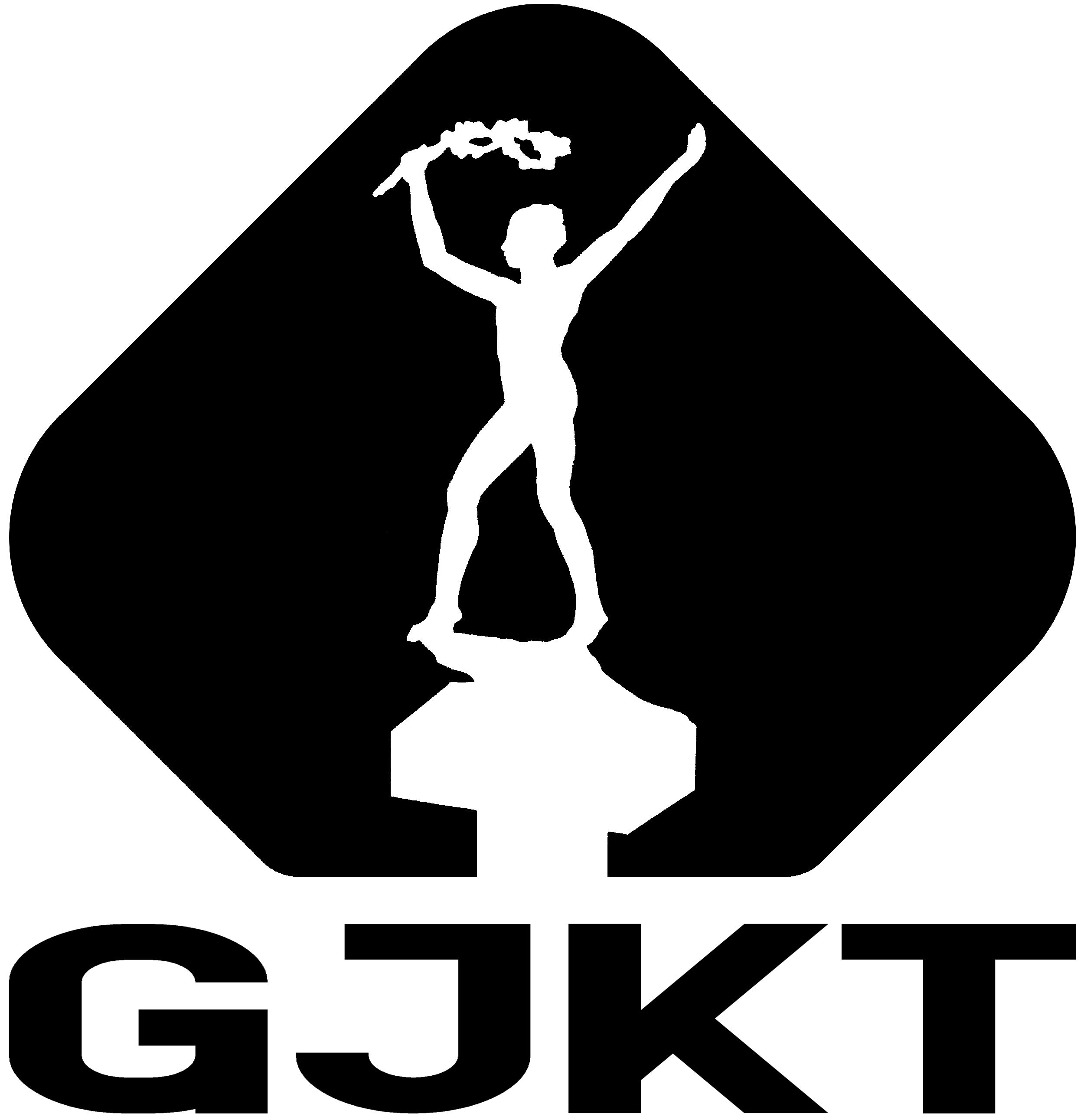 Tylovo nábřeží 682, PSČ 500 02                                                                Fi - 32Žádost o uvolnění z výuky (dřívější odchod)Žádám o uvolnění žákyně / žáka:jméno a příjmení ……………………………….…………………,   třída ……….…………..,z vyučování dne ……………………………..… v ……………………..hodin.Důvodem odchodu je:……………………………………………………….……………………..V uvedenou dobu odchodu přebírám jako zákonný zástupce za zmíněného žáka odpovědnost...………………………………………….podpis zákonného zástupce žákyně / žáka------------------------------------------------------------------------------------------------------------------------GYMNÁZIUM J. K. TYLA, HRADEC KRÁLOVÉ                 Tylovo nábřeží 682, PSČ 500 02                                                                Fi - 32Žádost o uvolnění z výuky (dřívější odchod)Žádám o uvolnění žákyně / žáka:jméno a příjmení ……………………………….…………………,   třída ……….…………..,z vyučování dne ……………………………..… v ……………………..hodin.Důvodem odchodu je:……………………………………………………….……………………..V uvedenou dobu odchodu přebírám jako zákonný zástupce za zmíněného žáka odpovědnost...………………………………………….podpis zákonného zástupce žákyně / žáka